ПЛАН И РАСПОРЕД ПРЕДАВАЊАП1, П2, ...., П15 – Предавање прво, Предавање друго, ..., Предавање петнаесто, Ч - ЧасоваПЛАН И РАСПОРЕД ВЈЕЖБИВ1, В2, ...., В15 – Вјежба прва, Вјежба друга, ..., Вјежба петнаеста, ТВ – Теоријска вјежба, ПВ – Практична вјежба, Ч - ЧасоваПРЕДМЕТНИ НАСТАВНИК:	__________________________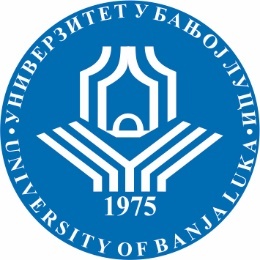 УНИВЕРЗИТЕТ У БАЊОЈ ЛУЦИФАКУЛТЕТ БЕЗБЈЕДНОСНИХ НАУКАБезбједност и криминалистика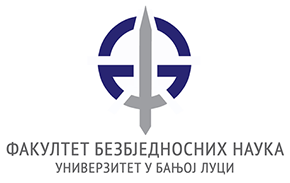 Школска годинаПредметШифра предметаСтудијски програмЦиклус студијаГодина студијаСеместарБрој студенатаБрој група за вјежбе2018/2019.Криминалистичка превенција и прогностикаОБК12КППОБК09КППОБК10КППБезбјeдност и криминалистикаПрви трећазимски1СедмицаПредавањеТематска јединицаДанДатумВријемеМјесто одржавањаЧНаставникIП1Криминалистичка превенција – општа разматрања
Уторак16.10.201811,15-13,00УЧИОНИЦА 1292Проф. др Божидар БановићIIП2Истраживање проблема у превентивној криминалистичкој дјелатностиностиУторак11,15-13,00УЧИОНИЦА 1292Проф. др Божидар БановићIIIП3Елементарни појмови криминалистичке превенцијеУторак11,15-13,00УЧИОНИЦА 1292Проф. др Божидар БановићIVП4Превентивна дјелатност органа унутрашњих пословаУторак11,15-13,00УЧИОНИЦА 1292Проф. др Божидар БановићVП5Активирање превентивног сузбијања криминалитетаУторак11,15-13,00УЧИОНИЦА 1292Проф. др Божидар БановићVIП6Полицијски односи са јавношћуУторак11,15-13,00УЧИОНИЦА 1292Проф. др Божидар БановићVIIП7Превентивно-техничка заштитаУторак11,15-13,00УЧИОНИЦА 1292Проф. др Божидар БановићVIIIП8Заштита одређених личностиУторак11,15-13,00УЧИОНИЦА 1292Проф. др Божидар БановићIXП9Превентивно поступање у ванредним ситуацијамаУторак11,15-13,00УЧИОНИЦА 1292Проф. др Божидар БановићXП10Криминалистичка прогностика - општи научни појмовиУторак11,15-13,00УЧИОНИЦА 1292Проф. др Божидар БановићXIП11Опште научне методеУторак11,15-13,00УЧИОНИЦА 1292Проф. др Божидар БановићXIIП12Општа методологијаУторак11,15-13,00УЧИОНИЦА 1292Проф. др Божидар БановићXIIIП13Савремена истраживачка методологијаУторак11,15-13,00УЧИОНИЦА 1292Проф. др Божидар БановићXIVП14Верификација изведене прогнозеУторак11,15-13,00УЧИОНИЦА 1292Проф. др Божидар БановићXVП15Актуелни проблеми прогностике  криминалитетаУторак11,15-13,00УЧИОНИЦА 1292Проф. др Божидар БановићСедмицаВјежбаТип вјежбеТематска јединицаДанДатумВријемеМјесто одржавањаЧСарадникIВ1ТВППојам и основна садржина криминалистичке превенције; Основна начела криминалистичке превенцијеУторак16.10.201813,15-15,00УЧИОНИЦА 1292Проф. др Божидар БановићIIВ2ТВУтицај полицијске праксе на криминалну политику;Превентивни рад овлашћених службених лицаУторак13,15-15,00УЧИОНИЦА 1292Проф. др Божидар БановићIIIВ3ПВПроучавање преткриминалних стања;Сачињавање извештаја о прткриминалном стању у локалној заједнициУторак13,15-15,00УЧИОНИЦА 1292Проф. др Божидар БановићIVВ4ТВПревентивна делатност органа унутрашњих послова;Криминалистичка превенција појединих облика криминалитетаУторак13,15-15,00УЧИОНИЦА 1292Проф. др Божидар БановићVВ5ПВСачињавање плана криминалистичке превентивне делатности за поједине категорије криминалне делатностиУторак13,15-15,00УЧИОНИЦА 1292Проф. др Божидар БановићVIВ6ПВПланско усмеравање превенције; Сачињавање Криминалистичко-полицијског превентивног програмаУторак13,15-15,00УЧИОНИЦА 1292Проф. др Божидар БановићVIIВ7ТВСадржина и значај односа са јавношћу; Неки институционализовани облици ''односа са јавношћу''Уторак13,15-15,00УЧИОНИЦА 1292Проф. др Божидар БановићVIIIВ8Колоквијум – провера знањаУторак13,15-15,00УЧИОНИЦА 1292Проф. др Божидар БановићIXВ9ТВ Физичко-техничко обезбеђење; Заштита објеката од посебног значајаУторак13,15-15,00УЧИОНИЦА 1292Проф. др Божидар БановићXВ10ПВЗаштита одређених личности – Анализа практичних сценарија обезбеђења личностии Уторак13,15-15,00УЧИОНИЦА 1292Проф. др Божидар БановићXIВ11ТВУлога и задаци полиције приликом катастрофа, елементарних непогода и тешких незгода с великим бројем људских жртаваУторак13,15-15,00УЧИОНИЦА 1292Проф. др Божидар БановићXIIВ12ТВКриминалистичка прогностика - општи научни појмови; Опште научне методеУторак13,15-15,00УЧИОНИЦА 1292Проф. др Божидар БановићXIIIВ13ТВМетоде закључивањаУторак13,15-15,00УЧИОНИЦА 1292Проф. др Божидар БановићXIVВ14ПВ Истраживачке (експлоративне) методе; Метода сценарија; Прогностички сценарио развоја изабраних врста криминалитета у европској регијиУторак13,15-15,00УЧИОНИЦА 1292Проф. др Божидар БановићXVВ15Колоквијум – Провера знањаУторак13,15-15,00УЧИОНИЦА 1292Проф. др Божидар Бановић